IcelandIcelandIcelandIcelandApril 2028April 2028April 2028April 2028SundayMondayTuesdayWednesdayThursdayFridaySaturday123456789101112131415Palm SundayMaundy ThursdayGood Friday16171819202122Easter SundayEaster MondayFirst Day of Summer2324252627282930NOTES: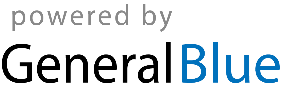 